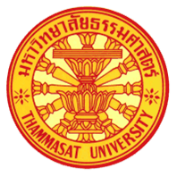 Academic Contribution FormType of Academic Work: ………………………………………………………………………Title: ...………………………………………………………………………………………….Number of Co-authors: ……………………. Contribution of each author is as follows. Signature..........................................................(........................................................)Signature..........................................................(........................................................)Signature..........................................................(........................................................)Signature..........................................................(........................................................)(1)Names of Co-authors(2)Table of Contents, Full Research Report, and Description of the Applicant’s Part of Contribution(3)Percentage of Contribution with Description of Other Roles, Duties, and Responsibility not Specified in Column (2)